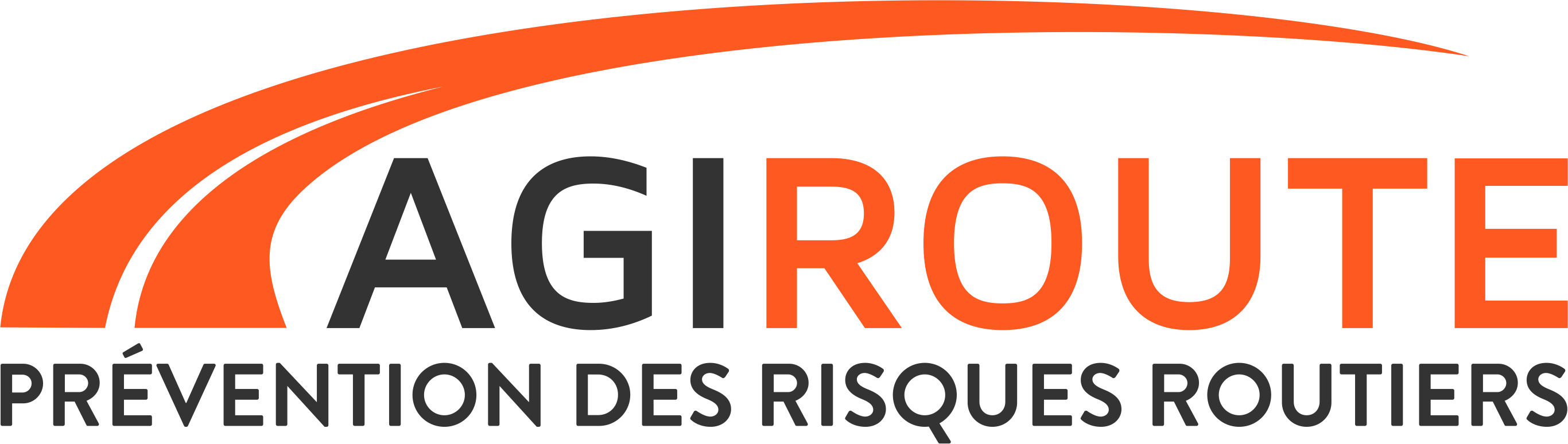 www.agiroute.comFICHE TECHNIQUE VOITURE TONNEAUSIMULATEUR DE RETOURNEMENT CONTRE LE RISQUE DE LA CEINTURE PAS OU MAL ATTACHÉE1 ATELIER de sécurité routière toujours incontournableVOITURE TONNEAU : Type 207 ou 307 : Véhicule avec 2 ou 4 PLACES ASSISES et 2 RAPES D’ACCÈS pour le passage d’un nombre maximal de personnes/heure (Entre 24 et 48 personnes). Périmètre de sécurité fourni par cônes.OBLIGATOIRE : Prise 380V accessible dans les 50m. (Groupe électrogène en supplément possible)ALIMENTATION ELECTRIQUE : Prise IP 44/P17) 16 Ampères 400 volts triphasés + terre puissance 4kw. Plusieurs connectiques possibles (4 et 5 broches) et câbles 4mm2 ou 2,5mm2 fournis. Remorque de 1900 kg (PTC) Double essieu freiné. L : 6,64m ; l : 2,41 ; H : 2 ,40ESPACE DE SECURITE : Prévoir espace périmètre de 5X5 m. Sol PLAT et DUR. Intérieur homologué avec arceaux et ceintures de sécurité, et un intérieur très confortable et nettoyé avec effets d’objets mal rangés qui s’envoleraient en cas d’accident (Portable et bouteille d’eau en mousse, sac à mains..) Interdit aux enfants de – 1m20 (Accès à partir de 10 ans).DEROULEMENT : 5 à 15 mn de briefing sur les sécurités passives des véhicules (Ceintures-Pré tensionneur, appuie tête, airbags, etc.) puis chacun boucle correctement sa ceinture avant de faire quelques tours en retournement collé dans son siège la tête en bas. NOS ATOUTS : Le logotage personnalisé de la voiture à vos couleurs pour une visibilité maximale de votre marque pour le public et un rendu optimal sur les photos et vidéos de votre évènement.